БРОВАРСЬКА РАЙОННА РАДАКИЇВСЬКОЇ ОБЛАСТІР І Ш Е Н Н ЯПро внесення змін в рішення Броварської районної ради від 26.07.2011 № 150-9-VI «Про затвердження Положення та персонального складу Комісії з питань присвоєння звання «Почесний громадянин Броварського району»Керуючись статтею 43 Закону України «Про місцеве самоврядування в Україні», враховуючи позитивні висновки та рекомендації постійної комісії районної ради з питань регламенту, депутатської етики, законності та правопорядку, районна рада В И Р І Ш И Л А:1.Внести зміни в додаток до рішення Броварської районної ради від 26.07.2011 № 150-9-VI «Про затвердження Положення та персонального складу Комісії з питань присвоєння звання «Почесний громадянин Броварського району», а саме виклавши його в наступній редакції:2. Визнати таким, що втратив чинність п.2 рішення сесії Броварської районної ради № 793-47.2-VI від 14 травня 2015 року «Про внесення змін в рішення Броварської районної ради від 26.07.2011 № 150-9-VI «Про затвердження Положення та персонального складу Комісії з питань присвоєння звання «Почесний громадянин Броварського району».3. Контроль за виконанням цього рішення покласти на постійну комісію районної ради з питань регламенту, депутатської етики, законності та правопорядку.Голова ради                                                                          С.М. Гришком. Бровари18 лютого 2016 року№ 97-9-VІІ1.Гришко Сергій Миколайович - голова Броварської районної ради, депутат Броварської районної ради              VIІ скликання, голова комісії;2.Гоголіна Анна Василівна - заступник голови Броварської районної ради, депутат Броварської районної ради VІІ скликання, заступник голови комісії;3.Старікова Юлія Володимирівна- начальник організаційного відділу виконавчого апарату Броварської районної ради, секретар комісії;4.Сінько Володимир Олександрович- голова Броварської районної державної адміністрації;5.Плакся Юрій  Сергійович- заступник голови Броварської районної державної адміністрації;6.Максак Світлана Михайлівна- керуючий справами виконавчого апарату Броварської районної ради;7.Тітарєва Галина Володимирівна- голова райкому профспілки працівників АПК;8.Гришко Катерина Трохимівна- голова Броварського райкому профспілки працівників держустанов;9.Чернишенко Володимир Ілліч- голова правління ВАТ «Комбінат «Тепличний», Почесний громадянин Броварського району, Герой України.10.Іваненко Петро Петрович- голова постійної комісії районної ради з питань регламенту, етики, законності та правопорядку, депутат Броварської районної ради                    VІI скликання.11.Яіцька Лариса Петрівна- начальник управління соціального захисту населення Броварської райдержадміністрації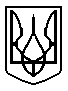 